Добро пожаловать на VII Чемпионат по техническому творчеству среди детей дошкольного возраста! Желаем вам удачи и достижения заслуженных результатов.Тренировочное задание по компетенции«Макетирование»Теоретическая часть: знания основ объёмной композиции.Практическая часть: создание объёмной фигуры «Вороны проказницы». Материалы и инструменты: клей-карандаш, ножницы, цветная бумага, цветной картон (черный), белая бумага (для глаз), простой карандаш, ластик, линейка, фломастеры. Время выполнения: 20 минут.На чемпионат каждый участник приносит сам инструменты и материалы, указанные в тренировочном задании!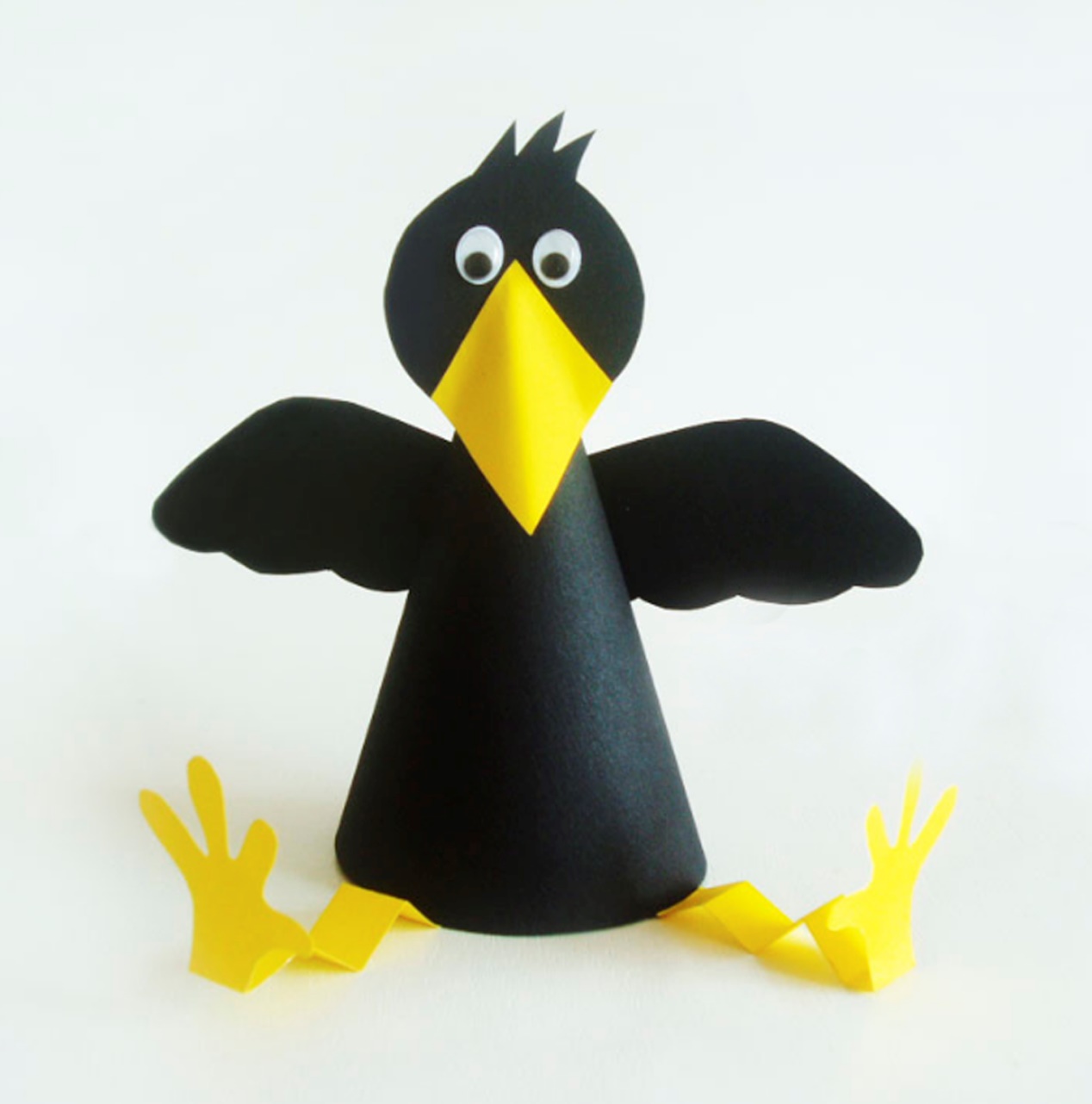 